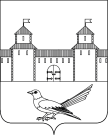 От 25.12.2015 №821-пВ соответствии с Федеральным законом от 13.07.2015 № 220-ФЗ «Об организации регулярных перевозок пассажиров и багажа автомобильным транспортом и городским наземным электрическим транспортом в Российской Федерации и о внесении изменений в отдельные законодательные акты Российской Федерации», руководствуясь статьями 32, 35, 40 Устава муниципального образования Сорочинский городской округ Оренбургской области, администрация Сорочинского городского округа Оренбургской области постановляет:  1. Утвердить перечень мероприятий по развитию регулярных перевозок пассажиров и багажа автомобильным транспортом на территории муниципального образования Сорочинский городской округ Оренбургской области согласно приложения.2. Настоящее постановление вступает в силу со дня подписания.3. Контроль за исполнением настоящего постановления возложить на заместителя главы администрации городского округа по оперативному управлению муниципальным хозяйством – А.А. Богданова.Глава муниципального образования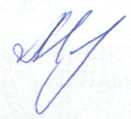 Сорочинский городской округ                                Т.П. МелентьеваРазослано: в дело; Управление ЖКХ администрации Сорочинского городского округа, прокуратуре.Перечень мероприятий по развитию регулярных перевозок пассажиров и багажа автомобильным транспортом на территории муниципального образования Сорочинский городской округ Оренбургской областиАдминистрация Сорочинского городского округа Оренбургской областиП О С Т А Н О В Л Е Н И Е О планировании регулярных перевозок пассажиров и багажа автомобильным транспортом на территории муниципального образования Сорочинский городской округ Оренбургской областиПриложение к постановлению администрации Сорочинского городского округа Оренбургской областиот 25.12.2015 №821-п№ п/пНаименование мероприятияСрок исполненияОтветственный исполнитель1.Разработка и утверждение порядка по установлению, изменению, отмене муниципальных маршрутов регулярных перевозок (в том числе основания для отказа в установлении либо изменении данных маршрутов, основания для отмены данных маршрутов).До 11 января 2016 годаАдминистрация Сорочинского городского округа2.Ведение, внесение изменений в реестр муниципальных маршрутов регулярных перевозок с 11 января 2016 годаУправление ЖКХ администрации Сорочинского городского округа3.Принятие решения об изменении вида регулярных перевозок, осуществляемых по муниципальным маршрутам регулярных перевозокс 11 января 2016 года по мере необходимостиАдминистрация Сорочинского городского округа4.Разработка и утверждение порядка проведения открытого конкурса, предметом которого является право на получение свидетельства об осуществлении перевозок по одному или нескольким муниципальным маршрутам регулярных перевозокдо 11 января 2016 годаАдминистрация Сорочинского городского округа5.Размещение на официальном портале администрации Сорочинского городского округа сведений о маршрутах регулярных перевозок.до 31.12.2015г.Управление ЖКХ администрации Сорочинского городского округа6. Выдача юридическим лицам, индивидуальным предпринимателям, которые осуществляют регулярные  перевозки, не оплачиваемые за счет средств местных бюджетов, по маршрутам регулярных перевозок, включенным в соответствующие реестры, карт данных маршрутов.до 10.04.2016г.Управление ЖКХ администрации Сорочинского городского округа7.Проведение конкурса на право осуществления перевозок по маршруту регулярных перевозок по не регулируемым тарифам на срок не менее чем пять лет. Проводится уполномоченным органов, установившим муниципальный маршрут регулярных перевозок, в случае, если соответствующий маршрут установлен после дня вступления в силу ФЗ от 13.07.2015г. № 220-ФЗПо мере необходимости, но не позднее чем через 90 дней со дня установления муниципального маршрута регулярных перевозокУправление ЖКХ администрации Сорочинского городского округа8.Внесение изменений в положение об Управлении ЖКХ администрации Сорочинского городского округа, а так же в должностные инструкции работников в части возложения дополнительных обязанностей, связанных с осуществлением функций по организации регулярных перевозокПо мере необходимостиУправление ЖКХ администрации Сорочинского городского округа9. Утвердить реестр маршрутов регулярных перевозокдо 31.12.2015г.Администрация Сорочинского городского округа10.Организация регулярных перевозок по регулируемым тарифам в порядке, установленном законодательством  Российской Федерации о контрактной системе в сфере закупок товаров, работ, услуг для обеспечения государственных и муниципальных нужд, с учетом ФЗ от 13.07.2015г. № 220-ФЗПо мере необходимостиУправление ЖКХ администрации Сорочинского городского округа